附件第九届国际废旧纺织品综合利用产业发展论坛暂定议程时间：2023年9月24日            地点：安徽世纪金源大饭店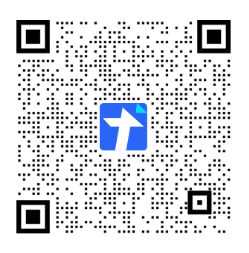 会议报名二维码时 间议 程9:00-9:35开幕致辞9:00-9:35安徽省人大常委会副主任、党组成员杨光荣国家发展改革委原副秘书长、中国循环经济协会原名誉会长赵家荣拟邀国家发展改革委环资司领导拟邀工信部消费品司领导拟邀商务部流通发展司领导太原理工大学党委常委、副校长吴斗庆安徽省界首市委副书记、市长刘永春9:35-12:15主题发言与学术交流9:35-9:55构建纺织产业链资源循环利用体系——中国纺织工业联合会产业部主任  华珊9:55-10:15我国废旧纺织品回收利用发展现状及趋势——中国循环经济协会废纺专委会秘书长  顾明明茶歇茶歇10:15-10:35公安机关废旧警服处置现状与需求——公安部第一研究所副研究员  倪君杰10:35-10:55应对双碳目标的一体化资源管理——上海交通大学环境学院院长  耿涌10:55-11:15废旧纺织品闭路循环体系建设——同济大学长聘特聘教授、同济大学生态文明与循环经济研究所所长  杜欢政11:15-11:35废旧纺织品物理法循环利用技术进展——北京服装学院教授  赵国樑11:35-11:55废旧棉涤纺织品清洁再生与高值化利用关键技术研究进展——东华大学研究员、国家重点研发计划废旧棉涤纺织品项目负责人  陈龙11:55-12:15废旧涤棉混纺织物分离与高值化利用的关键技术与产业化——太原理工大学轻纺工程学院院长助理、纺织系主任  史晟12:15-14:00午餐14:00-17:30前沿技术交流与企业经验分享14:00-15:15主题1：国内外纺织品回收利用企业典型模式14:00-14:15专注废纺——打造废纺企业发展新模式——安徽省天助纺织科技集团股份有限公司总经理  高翔宇14:15-14:30循环利用废旧运动鞋—耐克“旧鞋新生”计划——耐克体育（中国）有限公司大中华区可持续发展经理  李骁14:30-14:45佳人化学法永续循环再生——浙江佳人新材料有限公司总经理助理  姜龙春14:45-15:00纺织品循环经济实践——迪卡侬全球（中国）智能制造和采购中心纺织品可持续发展负责人  刘静15:00-15:15PET循环再利用的生物解决方案——诺维信（中国）投资有限公司业务总监  周文叶15:15-16:00主题2：国内外碳排放政策与实践15:15-15:30华润纺织绿色低碳转型——华润环保服务有限公司总经理  曹文胜15:30-15:45欧盟纺织品行业可持续发展战略和实践——源讯信息技术(中国)有限公司高级经理  肖晓15:45-16:00再生资源回收利用碳减排核算案例——方圆标志认证集团有限公司高级项目经理  方春香茶歇茶歇16:00-16:45主题3：回收、分拣及再生利用技术设备发展情况16:00-16:15前端AI赋能废纺回收 后端废纺再智造建材——上海斑鸠人工智能科技有限公司CEO  卢晗16:15-16:30自动化分选助力废纺再生利用—欧洲经验及政策——陶朗集团亚洲区公共事务副总裁  常新杰16:30-16:45废旧纺织品的再生利用与工艺——江苏藤瑞环保设备有限公司总经理  戈美杰16:45-17:15主题对话16:45-17:151.国内外纺织行业碳交易现状及趋势2.我国废旧纺织品回收及二手服装交易进展3.废旧纺织品再生制品的认证、推广及跨领域应用4.废旧纺织品循环利用产业示范基地建设刘永春  安徽省界首市委副书记、市长程  晧  中国纺织工业联合会产业部副主任唐世君  军事科学院军需工程研究所应急工程中心主任李  飞  安徽省天助纺织科技集团股份有限公司董事长郭  松  广州格瑞哲再生资源股份有限公司联合创始人兼执行董事17:15-17:30会议讨论及总结